ПОСТАНОВЛЕНИЕ__04.12.2018_                                                                                         № ____20/15___О внесении изменений в Административный регламент по предоставлению  муниципальной услуги  «Предоставление порубочного билета и (или) разрешения на пересадку деревьев и кустарников», утвержденный постановлением Администрации города Глазова от 14.04.2016 № 20/6Руководствуясь Федеральным законом от 06.10.2003 № 131-ФЗ «Об общих принципах  организации местного самоуправления в Российской Федерации», от 27.07.2010 № 210-ФЗ «Об организации предоставления государственных и муниципальных услуг», постановлением  Администрации города Глазова от 27.06.2011 № 18/53 «Об утверждении Порядка разработки и утверждения административных регламентов по предоставлению муниципальных услуг в муниципальном образовании «Город Глазов», руководствуясь Уставом  муниципального образования «Город Глазов»,П О С Т А Н О В Л Я Ю:1. Внести в Административный регламент  по предоставлению муниципальной услуги «Предоставление порубочного билета и (или) разрешения на пересадку деревьев и кустарников», утвержденный постановлением Администрации города Глазова от 14.04.2016 № 20/6 следующие изменения:1.1. Приложение 1 к административному регламенту «Предоставление порубочного билета и (или) разрешения на пересадку деревьев и кустарников», утвержденному постановлением Администрации города Глазова от 14.04.2016 № 20/6 изложить в прилагаемой редакции.	2. Настоящее постановление подлежит официальному опубликованию в средствах массовой информации.       	3. Контроль за исполнением  настоящего постановления  возложить на заместителя Главы Администрации города Глазова по вопросам строительства, архитектуры и жилищно-коммунального хозяйства   – С.К.Блинова.Приложение к Постановлению № 20/15 от  04.12. 2018 года  О внесении изменений в Административный регламент по предоставлению  муниципальной услуги  «Предоставление порубочного билета и (или) разрешения на пересадку деревьев и кустарников», утвержденный постановлением Администрации города Глазова от 14.04.2016 № 20/6Приложение 1к административному регламентупредоставления муниципальной услуги«Предоставление порубочного билета и (или) разрешения на пересадку деревьев и кустарников»                                                       Форма порубочного билетаПОРУБОЧНЫЙ БИЛЕТ №_____ «___» ___________20__г.                                                                                                          г.ГлазовНа основании  _______________________________________________________________________________________________________________________________________________________________________________________________________________________________________С вырубкой деревьев и кустарников, разрушением почвенного покрова, в т.ч. газонов, (ненужное зачеркнуть) согласно прилагаемым документам в соответствии с п.9.2. настоящего Регламентана территории:_______________________________________________________________________________________________________________________________________________________________________________________________________________________________________разрешить:_________________________________________________________________________________________________________________________________________________вырубить____________ шт.деревьев________________, шт.кустарника________________,нарушить____________ кв.м. почвенного покрова (в т.ч. газонов).Под вырубкой деревьев и кустарников следует понимать их спиливание, срубание, срезание, то есть отделение различным способом, ствола (части ствола) дерева, стебля (части стебля) кустарника от корня.Перед началом строительства обеспечить сбор и складирование растительного грунта для последующего озеленения в соответствии с требованиями ГОСТ 17.4.302-85 «Требования к охране природного слоя почвы при производстве земляных работ».Начальник управления архитектурыи градостроительства                                                                               Л.В. СалтыковаАдминистрация муниципального образования «Город Глазов» (Администрация города Глазова)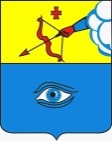  «Глазкар» муниципал кылдытэтлэн Администрациез(Глазкарлэн Администрациез)Временно исполняющий полномочия Главы муниципального образования «Город Глазов»И.А. Обухова